РЕШЕНИЕСобрания депутатов муниципального образования«Шалинское сельское поселение»№  67                                                                                                 19 октября 2015 годао заключении договора аренды земельных участков из земель сельскохозяйственного назначения, находящихся в муниципальной собственности и выделенных в счет земельных долей, находящихся в муниципальной собственности, без проведения торгов       В соответствии с п. 5.1 ст. 10 Федерального закона от 24.07.2002 N 101-ФЗ "Об обороте земель сельскохозяйственного назначения" Собрание депутатов муниципального образования «Шалинское сельское поселение»   РЕШИЛО:          Заключить договор аренды:               Земельного участка, категория земель: земли сельскохозяйственного назначения, разрешенное использование: для сельскохозяйственного производства, площадь 1281000 кв. м. адрес (местонахождение) объекта: Республика Марий Эл, Моркинский район, деревня Большие Шали, с кадастровым номером 12:13:0100102:258;           Земельного участка, категория земель: земли сельскохозяйственного назначения, разрешенное использование: для сельскохозяйственного производства, площадь 2860900 кв. м. адрес (местонахождение) объекта: Республика Марий Эл, Моркинский район, деревня Большие Шали, с кадастровым номером 12:13:0100103:360;          Земельного участка , категория земель: земли сельскохозяйственного назначения, разрешенное использование: для сельскохозяйственного производства, площадь 4398100 кв. м. адрес (местонахождение) объекта: Республика Марий Эл, Моркинский район, деревня Большие Шали, с кадастровым номером 12:13:0100104:202:          с сельскохозяйственной организацией Обществом с ограниченной ответственностью «Сельхозпредприятие «Мир» без проведения торгов, по цене 0,3 процентов их кадастровой стоимости.          Поручить МУ администрации Муниципального образования «Шалинское сельское поселение» заключить договора аренды в соответствии с действующим законодательством с получением денежных средств от аренды земельных участков.          Настоящее решение опубликовать в газете «Моркинская земля».        Глава муниципального образования,Председатель  Собрания депутатовМО «Шалинское сельское поселение»              _____________                     Т.И. Бушкова«Шале ял кундем»муниципальный образованийын депутатше- влакын  Погынжо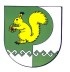 Собрание депутатовмуниципального образования«Шалинское сельское поселение»425 151 Морко район, Кугу Шале ял, Молодежный  урем, 3Телефон-влак: 9-32-65425 151, Моркинский район, дер.Большие Шали ул. Молодежная, 3Телефоны: 9-32-65